§502-A.  Chiropractic acupuncture certificationThe board shall adopt rules, which are routine technical rules pursuant to Title 5, chapter 375, subchapter 2‑A, authorizing and governing the use of chiropractic acupuncture by certified licensees.  The rules must set forth the requirements for chiropractic acupuncture certification, which must include, but are not limited to, a minimum number of classroom hours of education in acupuncture theory and techniques; a component of supervised clinical acupuncture training or documented clinical acupuncture experience for licensees practicing chiropractic acupuncture prior to April 30, 1999; and instruction in exposure control for blood-borne pathogens and registration as a biomedical waste generator pursuant to Title 38, section 1319‑O, subsection 3.  A person applying for a chiropractic acupuncture certificate shall file an application together with the fee as set under section 558.  [PL 2007, c. 402, Pt. H, §5 (NEW).]SECTION HISTORYPL 2007, c. 402, Pt. H, §5 (NEW). The State of Maine claims a copyright in its codified statutes. If you intend to republish this material, we require that you include the following disclaimer in your publication:All copyrights and other rights to statutory text are reserved by the State of Maine. The text included in this publication reflects changes made through the First Regular and Frist Special Session of the 131st Maine Legislature and is current through November 1, 2023
                    . The text is subject to change without notice. It is a version that has not been officially certified by the Secretary of State. Refer to the Maine Revised Statutes Annotated and supplements for certified text.
                The Office of the Revisor of Statutes also requests that you send us one copy of any statutory publication you may produce. Our goal is not to restrict publishing activity, but to keep track of who is publishing what, to identify any needless duplication and to preserve the State's copyright rights.PLEASE NOTE: The Revisor's Office cannot perform research for or provide legal advice or interpretation of Maine law to the public. If you need legal assistance, please contact a qualified attorney.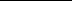 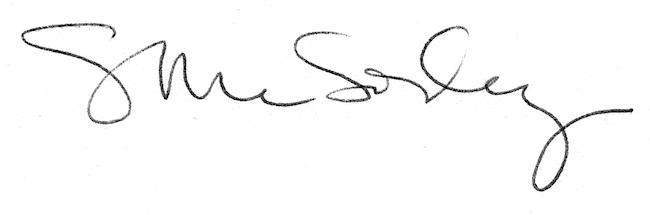 